     Żołędowo, 01.09 2021 r.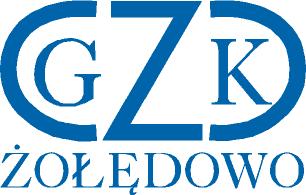 L. Dz. 4434 /2021GZK.271.14.2021						ZAWIADOMIENIE O WYBORZE NAJKORZYSTNIEJSZEJ OFERTYDotyczy: postępowania o udzielenie zamówienia na:  Wykonanie remontów pierścieni rond przy ul. J Słowackiego i ul. Jana Pawła II w miejscowości Niemcz/Osielsko, Gmina OsielskoDziałając na podstawie art. 92 ust. 1 Prawa zamówień publicznych (Dz.U. poz. 2019 ze zm.) Zamawiający informuje, że w ww. postępowaniu dokonał wyboru najkorzystniejszej oferty złożonej przez Wykonawcę:ProjBud Drogownictwo Spółka z ograniczona odpowiedzialnością ul. Jagiellońska 1, 85-067 BydgoszczJarosław Jasiński Cena: 134.808,00 złTermin gwarancji: 5 latUzasadnienie wyboruWykonawca złożył ofertę niepodlegającą odrzuceniu, która uzyskała najwyższą liczbę punktów (100 punktów) w ramach kryterium oceny ofert. Oferta ww. Wykonawcy spełnia wymagania Zamawiającego określone w Specyfikacji Istotnych Warunków Zamówienia, a Wykonawca spełnia warunki udziału w postępowaniu i nie podlega wykluczeniu.W prowadzonym postępowaniu złożono następujące oferty:Streszczenie oceny i porównania złożonych ofert (liczba punktów w kryterium cena oraz termin gwarancji:	Dyrektor                                                                                                                                        Leszek DziamskiLp.WykonawcaCena brutto ofertyGwarancja1.ProjBud DrogownictwoSpółka z ograniczona odpowiedzialnością ul. Jagiellońska 1, 85-067 BydgoszczJarosław JasińskiNIP: 9671430117 134.808,00 zł5 latLp.WykonawcaKryterium cenaKryterium termin gwarancjiRazem1.ProjBud DrogownictwoSpółka z ograniczona odpowiedzialnością ul. Jagiellońska 1, 85-067 BydgoszczJarosław Jasiński6040100